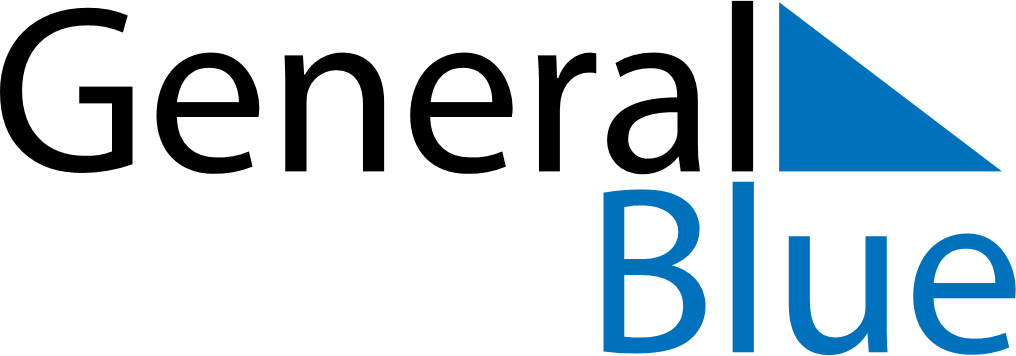 November 2024November 2024November 2024November 2024November 2024November 2024Errachidia, MoroccoErrachidia, MoroccoErrachidia, MoroccoErrachidia, MoroccoErrachidia, MoroccoErrachidia, MoroccoSunday Monday Tuesday Wednesday Thursday Friday Saturday 1 2 Sunrise: 7:34 AM Sunset: 6:28 PM Daylight: 10 hours and 53 minutes. Sunrise: 7:35 AM Sunset: 6:27 PM Daylight: 10 hours and 52 minutes. 3 4 5 6 7 8 9 Sunrise: 7:35 AM Sunset: 6:26 PM Daylight: 10 hours and 50 minutes. Sunrise: 7:36 AM Sunset: 6:25 PM Daylight: 10 hours and 48 minutes. Sunrise: 7:37 AM Sunset: 6:24 PM Daylight: 10 hours and 47 minutes. Sunrise: 7:38 AM Sunset: 6:24 PM Daylight: 10 hours and 45 minutes. Sunrise: 7:39 AM Sunset: 6:23 PM Daylight: 10 hours and 43 minutes. Sunrise: 7:40 AM Sunset: 6:22 PM Daylight: 10 hours and 42 minutes. Sunrise: 7:41 AM Sunset: 6:21 PM Daylight: 10 hours and 40 minutes. 10 11 12 13 14 15 16 Sunrise: 7:41 AM Sunset: 6:21 PM Daylight: 10 hours and 39 minutes. Sunrise: 7:42 AM Sunset: 6:20 PM Daylight: 10 hours and 37 minutes. Sunrise: 7:43 AM Sunset: 6:19 PM Daylight: 10 hours and 36 minutes. Sunrise: 7:44 AM Sunset: 6:19 PM Daylight: 10 hours and 34 minutes. Sunrise: 7:45 AM Sunset: 6:18 PM Daylight: 10 hours and 33 minutes. Sunrise: 7:46 AM Sunset: 6:18 PM Daylight: 10 hours and 31 minutes. Sunrise: 7:47 AM Sunset: 6:17 PM Daylight: 10 hours and 30 minutes. 17 18 19 20 21 22 23 Sunrise: 7:48 AM Sunset: 6:17 PM Daylight: 10 hours and 29 minutes. Sunrise: 7:48 AM Sunset: 6:16 PM Daylight: 10 hours and 27 minutes. Sunrise: 7:49 AM Sunset: 6:16 PM Daylight: 10 hours and 26 minutes. Sunrise: 7:50 AM Sunset: 6:15 PM Daylight: 10 hours and 25 minutes. Sunrise: 7:51 AM Sunset: 6:15 PM Daylight: 10 hours and 23 minutes. Sunrise: 7:52 AM Sunset: 6:15 PM Daylight: 10 hours and 22 minutes. Sunrise: 7:53 AM Sunset: 6:14 PM Daylight: 10 hours and 21 minutes. 24 25 26 27 28 29 30 Sunrise: 7:54 AM Sunset: 6:14 PM Daylight: 10 hours and 20 minutes. Sunrise: 7:55 AM Sunset: 6:14 PM Daylight: 10 hours and 19 minutes. Sunrise: 7:55 AM Sunset: 6:13 PM Daylight: 10 hours and 17 minutes. Sunrise: 7:56 AM Sunset: 6:13 PM Daylight: 10 hours and 16 minutes. Sunrise: 7:57 AM Sunset: 6:13 PM Daylight: 10 hours and 15 minutes. Sunrise: 7:58 AM Sunset: 6:13 PM Daylight: 10 hours and 14 minutes. Sunrise: 7:59 AM Sunset: 6:13 PM Daylight: 10 hours and 13 minutes. 